Urlaub im WeltallEinmal die Erde aus dem Weltraum sehen - ein Traum vieler Menschen. Der könnte schon bald in Erfüllung gehen. Ein britisches Unternehmen bietet Flugreisen ins All an. Doch nicht alle sind begeistert. 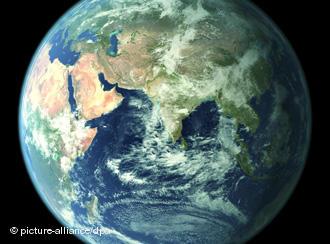 Aussicht aus dem Raumschiff: die ErdeBald muss man kein ausgebildeter Astronaut mehr sein, um ins All zu fliegen. Jeder, der es sich leisten kann, kann einen Flug in den Weltraum buchen. Die Firma Virgin Galactic bietet Flüge für 200.000 US-Dollar (rund 136.000 Euro) an. Das Raumschiff SpaceShipTwo soll ab 2010 seine Flüge für Touristen ins All beginnen. An Bord werden wahrscheinlich jeweils zwei Piloten und sechs Passagiere sein. SpaceShipTwo soll von einem besonderen Trägerflugzeug zunächst in eine Höhe von über 15 Kilometern gebracht werden. Von dort aus soll das Raumschiff seine Reise ins Weltall dann selbstständig fortsetzen. Durch den Eintritt in die Atmosphäre werden die Weltraumtouristen fünf Minuten lang das Gefühl der Schwerelosigkeit erleben. Danach soll das Raumschiff wieder zur Erde zurückkehren und wie ein Flugzeug landen. Die Umweltschutzorganisation Greenpeace kritisierte die Firma Virgin Galactic. Christian Bussau, Klimaexperte von Greenpeace Deutschland sagt: "Wir sind dagegen. Das Trägerflugzeug belastet das Klima sehr stark. Da wird von der Politik ein vollkommen falsches Signal gesendet. Sonst heißt es doch immer, dass Energie gespart werden soll". Bei den Experten der Raumforschung findet das private Projekt allerdings großen Anklang. Weltraumtourismus könnte die Zukunft sein, meint Gereon Uerz vom Essener Forschungsunternehmen Z punkt. In jedem Fall sei ein Aufenthalt im Weltall eine große Bereicherung für die Erdbevölkerung. "Menschen, die im Weltall waren, zeigen ein stärkeres Bewusstsein für die Fragilität der Erde. Unsere Erde ist ein kleiner, blauer, verletzlicher Planet und dieser ist sehr schützenswert", sagt Uerz.GLOSSARetwas geht in Erfüllung - ein Traum wird wahrausgebildet sein - in einem bestimmten Fachgebiet geschult seinAstronaut/in, der/die - jemand, der/die mit einer Rakete ins Weltall fährt; ein/e Raumfahrer/insich etwas leisten können - genug Geld haben, um etwas zu bezahlenetwas buchen - etwas bezahlen und es dadurch reservierenRaumschiff, das - ein Fluggerät, mit dem man ins Weltall fliegen kannPilot/in, der/die - jemand, der/die das Flugzeug steuertPassagier, der - hier: jemand, der/die in einem Flugzeug mit fliegtTrägerflugzeug, das - das Flugzeug, das das Raumschiff in eine Höhe von 15 Kilometern bringtselbstständig - ohne HilfeAtmosphäre, die - die gasförmige Hülle um die ErdeSchwerelosigkeit, die - ein Zustand, in dem der Köper schwebt jemanden kritisieren - jemandem Rückmeldung gebenKlima, das - die Wetterbedingungen der Erdeein falsches Signal senden - wenn jemand etwas tut, was dem widerspricht, das er/sie denktetwas findet großen Anklang - etwas wird positiv aufgenommenBereicherung, die - der Gewinn an ErfahrungenFragilität, die - die Zerbrechlichkeitschützenswert - so, dass man dafür sorgen muss, dass etwas/jemandem nichts passiert